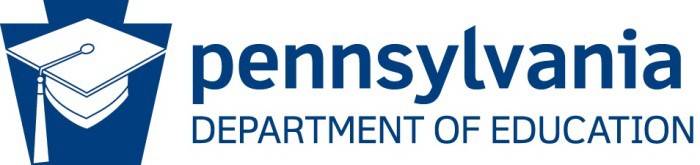  	Wellness Policy Assessment Tool and Report Template	BackgroundFederal regulations at 7 CFR 210.31 require local education agencies (LEAs) participating in the National School Lunch Program to complete an assessment of their local school wellness policy at least once every three years and make the results available to the public. This triennial assessment must measure the implementation of the local school wellness policy and include:The extent to which schools under the jurisdiction of the LEA are in compliance with the local school wellness policy;The extent to which the LEA’s local school wellness policy compares to model local school wellness policies; andA description of the progress made in attaining the goals of the local school wellness policy.LEAs may use a variety of methods to assess compliance and determine progress of their goals and objectives. Action planning documents that contain timelines, goals, and key tasks may assist in assessing changes over time. For example, the School Health Index (SHI) is a comprehensive self-assessment tool that helps with action planning and recordkeeping (a shorter version of the SHI is available from Alliance for a Healthier Generation), and the WellSAT 2.0 is an online tool that indicates the strengths and weaknesses of your written policy.Triennial Assessment Tool and Report TemplateWhen completed in full, this form may serve as both an assessment tool and triennial assessment report template to meet the requirements in federal regulations and prepare for the Administrative Review by the Pennsylvania Department of Education (PDE), Division of Food and Nutrition. This document is intended to be completed using LEA-level information; however, the LEA may determine that a report from each school site, or alternatively, each school level (i.e., elementary, middle, high school) works better in assessing compliance and progress over time.For larger school districts, reporting on a district level may be challenging due to variation in sites’ programs and progress in attaining wellness goals. If completing this report for the entire LEA, answer questions using the best available information and consider noting individual building variations or concerns in the “notes” sections.In the left columns, indicate whether the listed goal or practice is included in your local school wellness policy. Bolded policy elements are required by federal regulation to be included in the written policy. When bolded items are not in the local policy, include an explanation. This tool uses the Pennsylvania School Board Association’s school wellness policy template (#246) as the model wellness policy for comparison purposes, but it can be used regardless of the template used to develop your local policy.In the right columns, indicate implementation of the goal or practice at schools within the LEA. LEAs are always encouraged to develop additional policy elements and goals for schools under their jurisdiction to create a supportive environment for student nutrition and physical activity.Space is provided at the bottom of the form for the LEA to describe the progress made in attaining the goals of the local school wellness policy as required.Wellness Policy Assessment Tool and Report Template	Notice to our Lincoln School Community and the Public:In an effort to start the Wellness Policy review, our Lincoln Wellness Committee met on October 18, 2019 and started the present Lincoln Wellness Policy. The Committee will use the Wellness Policy Assessment Tool and Report template as part of the review. A second meeting of the Wellness Committee is scheduled for Friday, January 24, 2020. The Board will receive a report from the Committee in time for their May 21, 2020 meeting and vote for approval of this Policy, and any recommendations, at the June 18, 2020 Board meeting.   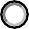 LEA / District Name: Lincoln Leadership Charter School - Reporting Timeframe (month/year to month/year):  9/2019 to 5/2020 Name(s) of Reviewer(s): Sandra Figueroa –Torres, CEO, Sis-Obed Torres Cordero, Director of Operations, and Members of the School Wellness Committee 	Grades: K-12We provide all students with knowledge and skills for healthy lives via nutrition education.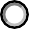 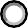 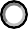 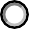 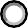 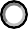 We offer age-appropriate nutrition education and activities to students in: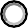 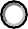 Elementary School	 Middle School	 High SchoolOur nutrition education curriculum teaches behavior-focused skills such as menu- planning, reading nutrition labels, and media awareness.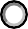 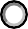 School food service and nutrition education classes work together to create a learning laboratory.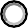 In addition to meeting academic standards for nutrition education, we integrate nutrition education into a variety of subjects (e.g., math, science, language arts). We reinforce lifelong lifestyle balance by linking nutrition and physical activity.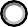 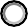 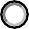 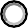 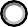 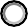 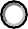 Staff providing nutrition education receive standards-based training and professional development.We engage and involve families and the community in nutrition education efforts. Other goal (describe):Notes on goals for nutrition education: 	Nutrition Promotion*	We use evidence-based techniques and nutrition messages in school and encourage participation in school meal programs.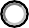 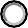 We participate in Farm to School activities such as having a school garden, taste- testing local products, incorporating local foods into school meals, and educating students in the classroom and on field trips about local agriculture.We cooperate with community agencies and organizations to provide opportunities for student projects related to nutrition.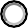 We implement behavioral economics techniques in the cafeteria to encourage consumption of whole grains, fruits, and vegetables and to decrease plate waste. We display and disseminate consistent nutrition messages in schools, classrooms, cafeterias, homes, community, and media.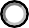 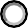 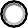 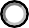 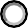 Our staff model healthy eating in front of students and avoid using unhealthy foods in classroom lesson plans.We offer health and nutrition resources to parents to help them provide healthy meals for their children.Other goal (describe):Notes on goals for nutrition promotion: 	Physical Activity*	We provide a variety of developmentally appropriate opportunities for physical activity during the school day for all students.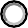 We contribute to the effort to provide students daily opportunities to accumulate at least sixty minutes of age-appropriate physical activity daily as recommended by the CDC.In addition to planned physical education, we offer activities such as indoor and          outdoor recess, before and after school programs, intramurals, interscholastic	                          athletics, and clubs to meet the needs and interests of our students.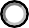 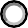 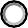 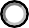 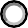 We maintain a physical and social environment that encourages safe and enjoyable activity for all students.We discourage extended periods of inactivity (two hours or more) for students. 	We provide physical activity breaks in the classroom.	We offer before and/or after-school programs that include physical activity for participating children.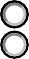 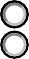 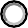 We partner with parents/guardians and community members and organizations (e.g., YMCA, Boys & Girls Clubs, local parks, hospitals, etc.) to offer programs supporting lifelong physical activity.We do not use physical activity as a punishment (e.g., running laps).We do not withhold physical activity as a punishment (e.g., taking away recess). We encourage walking and biking to school.We encourage students and families to use our physical activity facilities, such as playgrounds and ball fields, outside of school hours in accordance with school rules.Other goal (describe):Physical Education (PE)We implement a PE program consistent with state academic standards. All students participate in PE.PE instruction promotes skills and knowledge necessary for lifelong physical activity.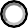 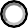 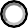 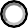 PE classes provide the means for students to learn, practice, and be assessed on developmentally appropriate skills. 	Our curriculum promotes both team and individual activities	                                                                          We offer a comprehensive PE course of study with planned instruction time for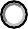 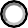 students to meet standards at the proficient level.We use a local assessment system to track student progress on state standards.Students are moderately to vigorously active as much time as possible during PE          class. Accommodations are made in class for documented medical conditions and	                                    disabilities.We provide safe and adequate equipment, facilities, and resources for PE class. Certified health and PE teachers teach our classes. 	We provide professional development for PE staff.	PE classes have a teacher-student ratio similar to other courses for safe and effective instruction.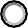 We do not use or withhold physical activity as a form of punishment in PE class. Other goal (describe):Other School-Based Wellness Activities*Free drinking water is available and accessible to students during meal periods and throughout the school day.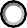 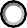 School nutrition staff meet local hiring criteria and in compliance with federal regulations.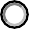 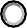 We provide continuing education to school nutrition staff as required by federal regulations.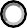 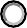 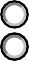 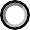 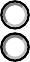 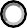 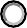 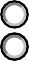 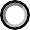 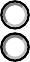 We provide adequate space for eating and serving school meals. 	We provide a safe and clean meal environment for students.	We offer students enough time to eat (10 minutes sit down time for breakfast; 20 minutes sit down time for lunch) and schedule meal periods at appropriate hours. We implement alternate school breakfast service models to increase participation, such as “grab & go,” breakfast served in the classroom, and breakfast after first period.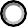 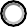 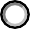 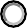 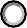 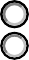 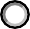 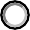 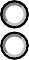 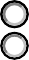 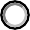 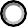 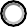 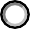 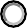 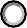 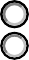 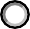 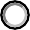 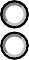 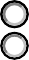 Students have access to hand washing or sanitizing before meals. Only authorized staff have access to the food service operation.We provide the nutrition content of school meals to the school community. We include students/parents in menu selections through taste-testing and surveys.We utilize outside funding and programs to enhance school wellness. We train all staff on the components of the school wellness policy.School based activities are planned with wellness policy goals in mind. Fundraising projects submitted for approval are supportive of healthy eating and student wellness.We encourage administrators, teachers, school nutrition professionals, students,          parents/guardians, and community members to serve as positive role models	                                                   through district programs, communications, and outreach.We communicate information to parents/guardians to support their efforts to provide a healthy diet and daily physical activity for their children.Indoor air quality is in accordance with our healthy learning environment program and applicable laws and regulations.Other goal (describe):Notes on goals for other school-based activities: 	Nutrition Guidelines for All Foods and Beverages at School	We consider promoting student health and reducing obesity when offering foods and beverages to students at school.We offer healthy food and beverage options at school-sponsored events, such asdances and sporting events.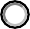 * At least one goal for these categories must be included in the written policy per federal regulations.Included in thewritten policy?Included in thewritten policy?Implemented in theschool building(s)?Implemented in theschool building(s)?Implemented in theschool building(s)?YesNoFully in PlacePartially in PlaceNot in Place 	Public Involvement, Notification, and Assessment	 	Public Involvement, Notification, and Assessment	 	Public Involvement, Notification, and Assessment	xWe have LEA official(s)/designee(s) in charge of wellness policy compliance.Name(s)/Title(s):  Sandra Figueroa –Torres, CEO, Sis-Obed Torres Cordero, Director of Operations, and members of the School Wellness Committee We have LEA official(s)/designee(s) in charge of wellness policy compliance.Name(s)/Title(s):  Sandra Figueroa –Torres, CEO, Sis-Obed Torres Cordero, Director of Operations, and members of the School Wellness Committee xWe complete an assessment of the local school wellness policy at least every three years (“triennial assessment”).We complete an assessment of the local school wellness policy at least every three years (“triennial assessment”).XTriennial assessment results are made available to the public in an easily     accessible manner.	Website address and/or description of how to access copy:   llacslv.comTriennial assessment results are made available to the public in an easily     accessible manner.	Website address and/or description of how to access copy:   llacslv.comxAt least every three years we use the results of the triennial assessment to update or modify the wellness policy as needed.At least every three years we use the results of the triennial assessment to update or modify the wellness policy as needed.xThe LEA informs and updates the public about the contents, updates, and implementation of the wellness policy at least annually and the policy is     accessible to the public.	Website address for policy and/or description of how to access copy:The LEA informs and updates the public about the contents, updates, and implementation of the wellness policy at least annually and the policy is     accessible to the public.	Website address for policy and/or description of how to access copy:We retain records as required by federal regulations including:The written school wellness policy,Documentation of making the wellness policy publicly available,Documentation of outreach efforts inviting stakeholders to participate in the wellness committee / wellness policy process, andCopy of triennial assessment and documentation of reporting results to public.We retain records as required by federal regulations including:The written school wellness policy,Documentation of making the wellness policy publicly available,Documentation of outreach efforts inviting stakeholders to participate in the wellness committee / wellness policy process, andCopy of triennial assessment and documentation of reporting results to public.The LEA utilizes a wellness committee that includes these community stakeholders in the development, implementation, review, and update of the wellness policy:Administrators    Food service staff	 School health professionalsParents   School board members	 PE teachers	 StudentsPublicOther stakeholders (describe):The LEA utilizes a wellness committee that includes these community stakeholders in the development, implementation, review, and update of the wellness policy:Administrators    Food service staff	 School health professionalsParents   School board members	 PE teachers	 StudentsPublicOther stakeholders (describe):Notes on public involvement, notification, and assessment: A meeting was held by stakeholders on October 18, 2018 to start the assessment process. The Wellness Committee is meet again in January and May to continue with this process.  Notes on public involvement, notification, and assessment: A meeting was held by stakeholders on October 18, 2018 to start the assessment process. The Wellness Committee is meet again in January and May to continue with this process.  Notes on public involvement, notification, and assessment: A meeting was held by stakeholders on October 18, 2018 to start the assessment process. The Wellness Committee is meet again in January and May to continue with this process.  Nutrition Education*Nutrition Education*Nutrition education is provided within PDE’s sequential, comprehensive health education standards.Nutrition education is provided within PDE’s sequential, comprehensive health education standards.We teach, model, encourage, and support healthy eating through nutrition education.We teach, model, encourage, and support healthy eating through nutrition education.Included in thewritten policy?Included in thewritten policy?Implemented in theschool building(s)?Implemented in theschool building(s)?Implemented in theschool building(s)?YesNoFully inPlacePartiallyin PlaceNot inPlaceWe limit the number of food fundraisers at school and have procedures in place    for requesting a fundraiser exemption (i.e., selling foods that do not meet Smart	 Snacks) in accordance with limits set by PDE.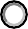 We limit the number of food fundraisers at school and have procedures in place    for requesting a fundraiser exemption (i.e., selling foods that do not meet Smart	 Snacks) in accordance with limits set by PDE.We have local standards in our written policy for foods and beverages    offered for free to students at school, including food rewards, items offered	      at classroom parties and celebrations, and foods/beverages provided to the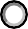 class as shared classroom snacks.We have local standards in our written policy for foods and beverages    offered for free to students at school, including food rewards, items offered	      at classroom parties and celebrations, and foods/beverages provided to theclass as shared classroom snacks.We provide a list of nonfood ideas and healthy food/beverage alternatives to staff and parents/guardians.We provide a list of nonfood ideas and healthy food/beverage alternatives to staff and parents/guardians.Only foods and beverages that meet or exceed federal nutrition standards (USDA Smart Snacks in School) are permitted to be marketed or promoted to students during the school day. Examples: posters, vending machines,menu boards, cups for beverage dispensing, coolers, trash cans.Only foods and beverages that meet or exceed federal nutrition standards (USDA Smart Snacks in School) are permitted to be marketed or promoted to students during the school day. Examples: posters, vending machines,menu boards, cups for beverage dispensing, coolers, trash cans.Notes on nutrition guidelines for foods and beverages at school:Notes on nutrition guidelines for foods and beverages at school:Notes on nutrition guidelines for foods and beverages at school: